“中国网事 • 感动内蒙古”2019网络人物评选推荐表填写须知请认真填写推荐表，推荐单位联系人需知本活动，且保持通话畅通，以备查补材料；“评选人”工作、生活照片5~6张；照片要求：正对镜头，五官清晰可辩，照片能体现工作职业，所有照片要求为高清原图。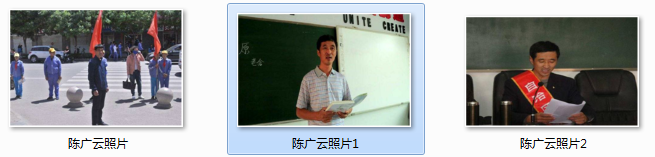 3.“评选人”事迹材料，要求详细描述感动事迹，荣获奖项、荣誉等，有新闻报道请附加新闻报道链接；4. 报名提交资料为：1、推荐表；                   2、照片文件（5~6张）；                   3、评选人事迹、获得荣誉；                   4、媒体报道链接。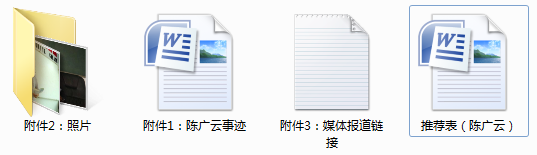 5. 评选人材料整理好请打包压缩（备注评选人姓名），发送邮箱至：xhwnmg@126.com      “中国网事 • 感动内蒙古”网络人物评选推荐表附件一：评选人感动事迹、获得荣誉介绍；附件二：评选人工作、生活照片（请保证照片为原图高清）；附件三：媒体对评选人事迹报道；推荐单位推荐单位联 系 人联 系 人联系方式联系方式评  选  人  信  息  填  写评  选  人  信  息  填  写评  选  人  信  息  填  写评  选  人  信  息  填  写评  选  人  信  息  填  写评  选  人  信  息  填  写评  选  人  信  息  填  写评  选  人  信  息  填  写评  选  人  信  息  填  写评选人姓名评选人姓名联系方式联系方式工作单位工作单位职   务职   务评选人所属城市评选人所属城市评选人所属城市性 别年 龄民 族政治面貌推荐理由：（50字左右）推荐理由：（50字左右）推荐理由：（50字左右）推荐理由：（50字左右）推荐理由：（50字左右）推荐理由：（50字左右）推荐理由：（50字左右）推荐理由：（50字左右）推荐理由：（50字左右）推荐单位意见 ：                              单位盖章：                                    日期：推荐单位意见 ：                              单位盖章：                                    日期：推荐单位意见 ：                              单位盖章：                                    日期：推荐单位意见 ：                              单位盖章：                                    日期：推荐单位意见 ：                              单位盖章：                                    日期：推荐单位意见 ：                              单位盖章：                                    日期：推荐单位意见 ：                              单位盖章：                                    日期：推荐单位意见 ：                              单位盖章：                                    日期：推荐单位意见 ：                              单位盖章：                                    日期：